O b e c     R u s í n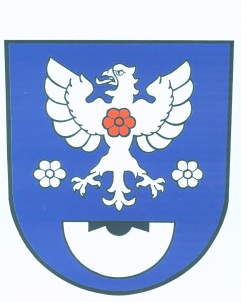 č.p. 53                         793 99 OsoblahaIČO: 00296309            telefon: 554 656 028 , 554 656 049                        e-mail: ourusin@razdva.cz      starosta.rusin@seznam.cz________________________________________________________________O Z N Á M E N Ío době a místě konání voleb do zastupitelstev obcíStarosta obce Rusín v souladu s ustanovením  § 15 odst. 1,2 zákona č. 491/2001 Sb., o volbách do zastupitelstev obcí a o změně a doplnění některých dalších zákonů, ve znění pozdějších předpisů oznamuje :Volby do zastupitelstev obcí se uskuteční    dne 5. října 2018 od 14.00 hodin do 22.00 hodina  dne 6. října 2018 od   8.00 hodin do 14.00 hodin.Místem konání voleb ve volebním okrsku č. 1 je volební místnost v budově Obecního úřadu Rusín, č.p.53, pro voliče bydlící v Rusíně, Matějovicích a Hrozové.Voliči bude umožněno hlasování poté, kdy prokáže svou totožnost a státní občanství České republiky ( platným občanským průkazem, nebo cestovním pasem). Neprokáže-li uvedené skutečnosti stanovenými doklady, nebude mu hlasování umožněno.Každému voliči budou dodány 3 dny přede dnem voleb hlasovací lístky. Ve dnech voleb může volič obdržet hlasovací lístky i ve volební místnosti.V Rusíně dne 16. 08. 2018                                                                                Radek Bezděčík                                                                                Starosta obceVyvěšeno: 18.12.2017Sňato :        29.1.2018